GREEN PARK - ROTOLIFT P1 CCB 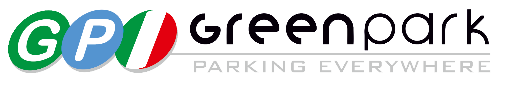 Piattaforma elevatrice per auto, con movimentazione  verticale a pantografo e rotazione al piano interrato,certificata per la presenza del conducente a bordo.L’impianto è dotato di attestato di esame CE rilasciato da un ente notificato come impone l’allegato IX della direttiva macchine 2006/42/CE.DESCRIZIONE TECNICA DELLA PIATTAFORMALa piattaforma ROTOLIFT P1 CCB è un’attrezzatura con la quale si possono sfruttare al meglio gli spazi disponibili per il parcheggio di autovetture, siano essi seminterrati, piccoli box oppure autorimesse, evitando la creazione delle normali rampe carrabili di asservimento.La particolarità di questo montauto è data dalla possibilità di ruotare al piano interrato, consentendo quindi, alla vettura collocata sul pianale, di poter raggiungere posti auto non in asse con l’accesso al piano terra. La piattaforma funziona con comandi di semplice comprensione ed attivazione e con chiare avvertenze sul libretto uso-manutenzione. La piattaforma di sollevamento  è composta da un pianale di carico su cui si collocare l’autovettura, che viene sollevato con doppio cilindro di spinta posto in orizzontale a chiudere gli elementi di sollevamento ad “x “ , fissati ad una piattaforma girevole avente diametro di circa 6.20-6.30m.Il telaio e il pianale sono costruiti con profili in acciaio (tubolari o ricavati da lamiere piegate a freddo) saldati con procedimenti che isolano il bagno si saldatura dall’ambiente circostante garantendo così inossidabilità ed omogeneità delle saldature. Struttura in acciaio elettrosaldata ed imbullonata opportunamente dimensionata e protetta con trattamento galvanico di zincatura a caldo secondo la normativa UNI EN ISO 1461 Struttura dell’impianto realizzata con acciai di qualità S 275JR e S 355JO secondo normative UNI EN 10025 e UNI EN 10027. La bulloneria fornita è protetta da zincatura galvanica f.Zn 12II UNI 4721 Il locale di ricevimento della piattaforma, annesso alla zona di parcheggio dei veicoli, risulta essere confinato da una o più porte che, fino a quando il pianale non ha raggiunto il fine corsa e la piattaforma girevole non si sia allineata con il piano di sbarco, non sarà possibile aprire.. Questo assicura il corretto allineamento della piattaforma rispetto al pavimento del locale. Ai due piani va previsto un impianto di illuminazione sulla porta di sconfinamento. L’installazione viene sempre eseguita da tecnici autorizzati dalla nostra Ditta; si prevede un intervento di opere murarie solo per quanto riguarda gli appositi alloggi creati tramite scavo e finitura in c.a.DESCRIZIONE TECNICA DELLA PIATTAFORMAIl circuito idraulico è azionato da una centralina idraulica silenziata (completa di by-pass  per test di tenuta valvole) e  dotata di  motore elettrico trifase IE3 (380V 5.6 – 7.6 Kw)  ed è costruito con componenti (tubi, raccordi, valvole ecc.) .                                                                                                                          I cilindri che movimentano il pantografo sono collegati alla centralina idraulica mediante tubi in acciaio galvanizzato e tubi flessibili in gomma , categoria R2 500 bar.L’impianto elettrico a bassa tensione (24-110 Volt) è costruito rispettando le norme di sicurezza ed è dotato di un comando principale a chiave asportabile collocato in un quadro comandi che può essere installato. CERTIFICAZIONE “ CONDUCENTE A BORDO”Il pianale di carico della piattaforma è dotato di una componentistica specifica in grado di garantire la presenza del conducente a bordo auto, il tutto, in totale sicurezza.Di seguito viene riportato l’elenco dei dispositivi che compongono il kit “conducente a bordo” :Fotocellule a barriera posizionate in prossimità dei 4 vertici del pianale di carico, necessarie al corretto posizionamento della vettura grazie alla presenza di luci verdi e rosse.Sensori di presenza vettura installate a bordo piattaforma.Protezioni laterali in vetro bianco latte doppio strato complete di pulsantiere in acciaio inox.UPS in grado di garantire la discesa della piattaforma e relativa apertura della porta al piano inferiore in caso di black out.Combinatore telefonico collegato a linea fissa.Limitazioni : In riferimento al decreto Ministeriale del 1° Febbraio 1986 “Norme di sicurezza antincendio per la costruzioni di autorimesse e simili”, si ricorda che la movimentazione degli automezzi nel vano montauto non deve avvenire con la presenza di persone a bordo, per autorimesse aventi capacità di parcamento superiori a 9 posti auto o 300 mq .ESCLUSIONIIVA ai termini di leggeParapetto a norma di legge da posizionare al piano terraPermessi di accesso, sosta, carico e scarico.Impianto di illuminazione zona carico e scaricoOpere edile di qualsiasi genere, posa e predisposizione corrugati per impianto elettrico a noi riservati.Alimentazione e collegamento energia elettrica, linea telefonica e messa a terra al quadroLinea di messa a terra diametro 16mm del vano piattaforma.